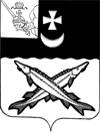 Заключениена проект  решения    Совета города Белозерск о внесении изменений и дополнений в решение Совета города Белозерск от 17.12.2018 № 60 «О бюджете муниципального образования «Город Белозерск» на 2019 год и плановый период 2020 и 2021 годов»                                                                                от 24 декабря   2019 года        Экспертиза проекта решения проведена на основании  п.11 статьи 12 Положения о контрольно-счетной комиссии района, утвержденного решением Представительного Собрания района от 27.02.2008  № 50 (с учетом внесенных изменений и дополнений).                             В результате экспертизы установлено: Проектом решения предлагается утвердить основные характеристики бюджета поселения: на 2019 год:         - общий объем доходов в сумме 95647,7 тыс. руб., что меньше ранее утвержденного на 908,2 тыс. руб.;         - общий объем расходов в сумме 98116,7 тыс. руб., что меньше ранее утвержденного на 908,2 тыс. руб.;         - дефицит бюджета поселения в сумме 2469,0 тыс. руб. на 2020 год:         - общий объем доходов в сумме 90087,7 тыс. руб., остается без изменений;         - общий объем расходов в сумме 88187,7 тыс. руб., что меньше ранее утвержденного на 1900,0 тыс. руб.;         - профицит бюджета поселения в сумме 1900,0 тыс. руб.         Проектом не предусмотрено внесение изменений в основные характеристики на 2021 год.              2 Проектом решения предусмотрено п.10 изложить в следующей редакции: «Установить размер  резервного  фонда муниципального образования «Город Белозерск» на:- 2019 год в сумме 2835,8 тыс. рублей;- 2020 год в сумме 200,0 тыс. рублей;- 2021 год в сумме 200,0 тыс. рублей».Размер резервного фонда на 2019 год планируется меньше ранее установленного на 74,2 тыс. руб. Нарушений ст.81 Бюджетного кодекса РФ при уточнении объема резервного фонда не установлено.        3. Проектом решения предусмотрено п.11 изложить в следующей редакции: «Утвердить объем Дорожного фонда муниципального образования «Город Белозерск» на:- 2019 год в сумме 15009,4 тыс. рублей;- 2020 год в сумме 3135,0 тыс. рублей;- 2021 год в сумме 3252,0 тыс. рублей».Размер Дорожного фонда на 2019 год планируется больше ранее утвержденного на 913,1 тыс. руб.        4. Проектом решения предлагается внести изменение в пункт 17 решения Совета города Белозерск, уточнив верхний предел муниципального долга на 1 января 2020 года в размере 1900,0 тыс. руб.        5. Проектом решения предлагается внести изменение в пункт 18 решения Совета города Белозерск, уточнив предельный объем муниципального внутреннего долга на 2020 год в размере 1900,0 тыс. руб.        6. Проектом решения предлагается внести изменение в пункт 19 решения Совета города Белозерск, уточнив объем расходов на обслуживание муниципального долга на 2020 год в размере 5,0 тыс. руб.        7. Изложить приложение №1 «Источники внутреннего финансирования дефицита городского бюджета на 2019 год и плановый период 2020 и 2021 годов» в новой редакции. Приложение откорректировано с учетом решения Представительного Собрания района от 23.12.2019 о предоставлении бюджетного кредита муниципальному образованию «Город Белозерск».Нарушений ст.92.1 Бюджетного кодекса РФ «Дефицит бюджета субъекта Российской Федерации, дефицит местного бюджета» не установлено. Предусмотренные источники внутреннего финансирования соответствуют  ст. 96 Бюджетного кодекса РФ «Источники финансирования дефицита местного бюджета».        8. Приложение №2 «Объем доходов муниципального образования «Город Белозерск» на 2019 год и плановый период 2020 и 2021 годов, формируемый за счет налоговых и неналоговых доходов, а также безвозмездных поступлений» изложить в  новой редакции. Произведена корректировка по собственным доходам, в целом налоговые и неналоговые доходы увеличиваются на 250,0 тыс. руб. Предусмотрено снижение безвозмездных поступлений в целом на 1158,2 тыс. руб., в том числе за счет:- увеличения дотаций бюджетам городских поселений на поддержку мер по обеспечению сбалансированности  бюджетов на сумму 1000,0 тыс. руб.; - снижения объема межбюджетных трансфертов, передаваемых бюджетам городских поселений из бюджетов муниципальных районов на осуществление части полномочий по решению вопросов местного значения в соответствии с заключенными соглашениями  на сумму 586,9 тыс. руб. (уведомления Финансового управления от 09.12.2019 №32, от 23.12.2019 №39);- уменьшения прочих безвозмездных поступлений в бюджеты городских поселений на сумму 1571,3 тыс. руб.         9. Приложения  5,6,7  к решению  Совета города Белозерск от 17.12.2018 № 60 «О бюджете муниципального образования «Город Белозерск» на 2019 год и плановый период 2020 и 2021 годов» проектом предлагается  изложить в новой редакции.  Основные изменения на 2019 год коснулись трех разделов бюджетной классификации:         по разделу 01 «Общегосударственные вопросы» планируется уменьшение расходов на 1042,9 тыс. руб., из них:- по подразделу 0104 «функционирование Правительства Российской Федерации, высших исполнительных органов государственной власти субъектов Российской Федерации, местных администраций» планируется увеличение расходов на сумму 68,6 тыс. руб.;- по подразделу 0111 «резервные фонды» планируется уменьшение расходов на сумму 1610,8 тыс. руб., что соответствует бюджетному законодательству;- по подразделу 0113 «другие общегосударственные вопросы» планируется увеличение расходов на сумму 499,3 тыс. руб.;         по разделу 03  «Национальная безопасность и правоохранительная деятельность»  планируется увеличение расходов на 1513,0 тыс. руб., из них:- по подразделу «защита населения и территории от чрезвычайных ситуаций природного и техногенного характера, гражданская оборона» планируется увеличение расходов на 1581,6 тыс. руб.;- по подразделу «обеспечение пожарной безопасности» планируется уменьшение расходов на 68,6 тыс. руб.;        по разделу 04 «Национальная экономика» планируется увеличение расходов на 913,1 тыс. руб., из них:- по подразделу «дорожное хозяйство» на сумму  913,1 тыс. руб.        по разделу 05 «Жилищно-коммунальное хозяйство» планируется уменьшение расходов на 2275,6 тыс. руб., из них:- по подразделу «жилищное хозяйство» планируется увеличение расходов  на сумму 183,5 тыс. руб.;- по подразделу «коммунальное хозяйство» планируется снижение расходов  на сумму 1702,8 тыс. руб.;- по подразделу «благоустройство» планируется снижение расходов  на сумму 924,3 тыс. руб.;- по подразделу «другие вопросы в области жилищно-коммунального хозяйства» планируется увеличение расходов на сумму 168,0 тыс. руб.         10.  Приложение 9 к решению  Совета города Белозерск предлагается изложить в новой редакции, уменьшив объем средств на реализацию муниципальных программ на 498,5 тыс. руб.         11. Планируется внесение изменений в приложение 10 к решению  Совета города Белозерск. Изменения касаются увеличения объема средств на 2019 год на реализацию мероприятий муниципальной программы  комплексного развития транспортной инфраструктуры муниципального образования «Город Белозерск»  на 2019-2024 годы на 913,1 тыс. руб. Также предлагается произвести внутреннее перераспределение средств Дорожного фонда по мероприятиям. Нарушений ст.179.4 Бюджетного кодекса не установлено.  Основанием для увеличения бюджетных ассигнований  является уведомление Финансового управления от 09.12.2019№32.          12. Планируется внесение изменений в приложение 11 к решению  Совета города Белозерск. Основанием является решение Представительного Собрания района о предоставлении бюджетного кредита муниципальному образованию «Город Белозерск». Согласно пояснительной записке  вносимые изменения по уменьшаемым расходам не приведут к образованию кредиторской задолженности.Выводы:1. Представленный проект решения Совета города Белозерск о внесении изменений и дополнений в решение Совета города Белозерск от 17.12.2018 № 60 «О бюджете муниципального образования «Город Белозерск» на 2019 год и плановый период 2020 и 2021 годов» рекомендован к принятию. Предложения:         1. Внести  изменения в пункты 1.5, 1.6, 1.7 решения Совета города Белозерск, заменив слово «город» на слова «муниципальное образование «Город Белозерск» .  Аудитор КСК района:                                                 В.М.Викулова